			Министерство образования и науки Российской Федерации			 		федеральное государственное бюджетное образовательное учреждение 		                                                  					высшего образования						«Кубанский государственный университет»				Факультет Художественно-графический					Кафедра ДПИ и дизайнаОТЧЕТ О ПРОХОЖДЕНИИ ПРАКТИКИПО ПОЛУЧЕНИЮ ПРОФЕССИОНАЛЬНЫХ УМЕНИЙИ ОПЫТА ПРОФЕССИОНАЛЬНОЙ ДЕЯТЕЛЬНОСТИНаправление подготовки 44.03.05 Педагогическое образование (с двумя профилями подготовки)Направленность (профиль) «Изобразительное искусство, дополнительноеобразование»Квалификация (степень) бакалаврФорма обучения: ОФОВыполнила ___________Овчарова Алина Николаевна________________________						Ф.И.О. студента, подписьРуководитель практики по получениюпрофессиональных умений и опытапрофессиональной деятельности______________________ профессор Л. И. Проненко							подписьКраснодар 2020 г.ДНЕВНИК ПРОХОЖДЕНИЯ ПРАКТИКИПО ПОЛУЧЕНИЮ ПРОФЕССИОНАЛЬНЫХ УМЕНИЙИ ОПЫТА ПРОФЕССИОНАЛЬНОЙ ДЕЯТЕЛЬНОСТИНаправление подготовки 44.03.05 Педагогическое образование (с двумя профилями подготовки)Направленность (профиль) «Изобразительное искусство, дополнительноеобразование»Квалификация (степень) бакалаврФорма обучения: ОФОФ.И.О студента _________Овчарова Алина Николаевна___________Курс, группа _____5к., 3 гр.______Время прохождения практики с «18» марта по «31» марта 2020 г.ИТОГОВЫЙ ЛИСТпрактика по получению профессиональных умений и опытапрофессиональной деятельностиСтудентки_______________Овчарова Алина Николаевна________________________Художественно-графического факультета, _5_ курсаМесто прохождения практики_ХГФ КубГУ_Краткое описание проделанной работы: изменение и трансформация композиции натюрморта в программе AdobePhotoshop.Цель работы: создать новый натюрморт, используя все предметы из исходной фотографии натюрморта.	Работа была выполнена в программе AdobePhotoshop, поскольку данный графический редактор имеет широкий набор различных функций для работы с любыми изображениями и позволяет производить манипуляции как с фотографиями, так и с произведениями живописи или графики.	Я выбрала для работы фотографию натюрморта с кувшином, тыквами, яблоками и физалисом, освещенными солнцем (изобр. 1). 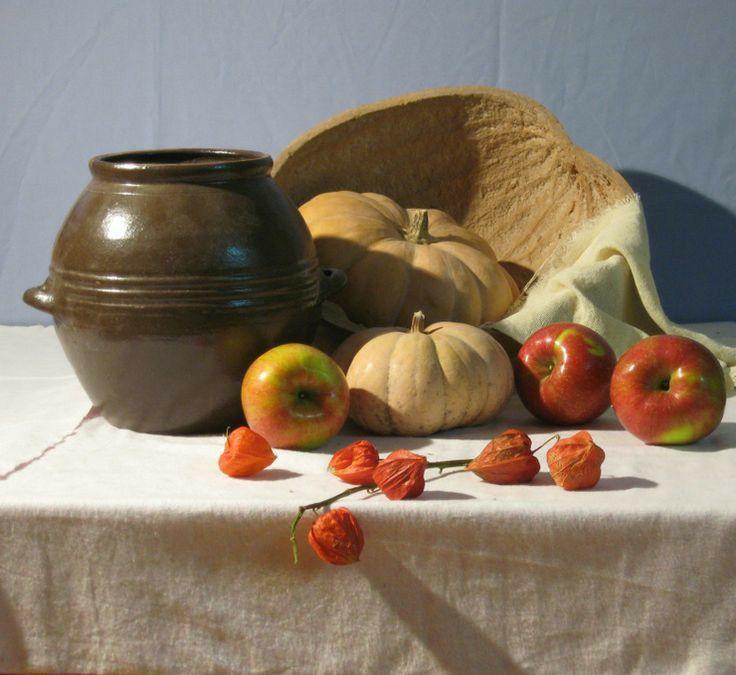 Изображение 1. Исходный натюрморт	Фотография натюрморта была в достаточно большом разрешении, но я дополнительно увеличила ее для удобства работы. Это делается так: во вкладке «Изображение» выбираем «Размер изображения» и в строке «Разрешение» указываем число 300 пикселей на дюйм.			 						Можно было бы делать все манипуляции в пределах одного открытого в AdobePhotoshop файла, перемещаясь между разными слоями, но для меня удобнее создать для каждого этапа работы свой файл: и для размещения вырезанных предметов в ряд, и для создания из них нового натюрморта. 	Для того чтобы разобрать исходный натюрморт на отдельные предметы, я использовала такие инструменты выделения как «Магнитное лассо» и «Волшебная палочка». Выделяя с их помощью каждый отдельный предмет, я копировала его на новый слой и переносила этот слой в ранее созданный новый файл. В этом файле при помощи инструмента «Ластик» убирала лишние части фона или других предметов, случайно захваченные предыдущими инструментами, поправляла форму предмета при помощи «Штампа» и «Точечной восстанавливающей кисти», слегка смягчала края инструментом «Ластик».  Повторяя эту последовательность действий, я перенесла в новый документ кувшин, тыквы, яблоки, физалис. 									При помощи инструмента «Штамп» восстановила фон и поместила этот слой в самый низ последовательности слоев рабочего документа. Поскольку по заданию предметы должны быть расставлены на столе или полочке, я нашла в Интернете фотографию с подходящим столом, выделила его инструментом «Прямоугольная область», скопировала на новый слой и перенесла в рабочий файл поверх слоя с фоном. Дальнюю границу размыла «Ластиком». 							Драпировки ‒ неотъемлемый элемент композиции, но из исходного натюрморта было сложно удачно их вырезать, поэтому я нашла в Интернете фотографии похожих тканей, сложенных стопкой, выделила их, скопировала на новый слой, отредактировала их цвета в меню «Изображение», выбрав «Коррекция», а затем «Цветовой тон/Насыщенность» и «Цветовой баланс» и поместила во второй файл.  				Таким образом, все предметы, составляющие оригинальный натюрморт, были скопированы на отдельные слои в новом файле AdobePhotoshop. Я распределила их в ряд, как будто они стоят на столе, и добавила тени инструментом «Кисть» (Изображение 2).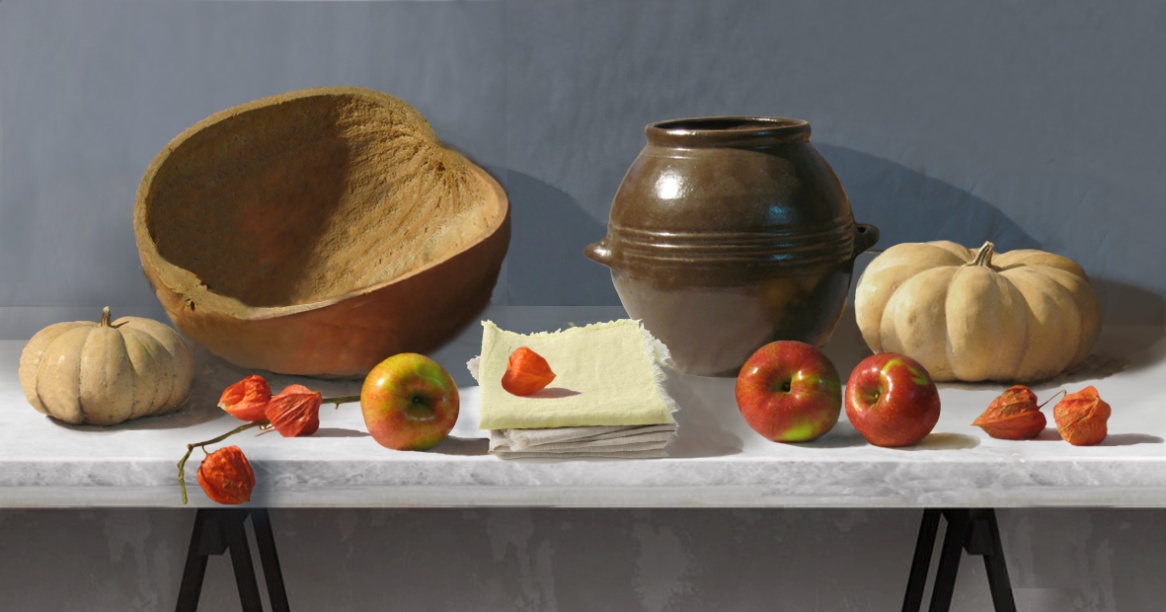 Изображение 2. Расстановка предметов на плоскости	Завершающим этапом работы стала компоновка нового натюрморта из вырезанных предметов в чистом файле AdobePhotoshop. Я решила опустить композицию ниже, добавить больше вертикальной плоскости на фоне. Стол и задний фон скопировала из предыдущего этапа работы, все остальные предметы так же перенесла из предыдущего документа, копируя и вставляя слои. Скомпоновала из предметов новый натюрморт, рассмотрев при этом несколько вариантов составления композиции. Затем расположила слои в правильной последовательности, так, чтобы предметы максимально реалистично перекрывали друг друга. 										Все объекты я поменяла местами, заменила тыкву внутри половинки более крупной тыквы на яблоко, расположив слой с яблоком поверх пустой половины тыквы и удалив «Ластиком» лишние части яблока так, чтобы оно визуально оказалось внутри.  Саму половину тыквы повернула под углом, применив «Свободное трансформирование». Вставила в кувшин веточку физалиса, так же развернув его нужным образом через «Свободное трансформирование» и скорректировав ее цвет в меню «Изображение» → «Коррекция» → «Цветовой тон/Насыщенность».	 На глянцевую поверхность кувшина добавила отражение цветков физалиса, скопировав их на новый слой, уменьшив и зеркально отобразив при помощи инструментов из меню «Свободное трансформирование». Затем я уменьшила яркость слоя с отражением до 30% и дополнительно прошлась по нему «Ластиком», чтобы отражение влилось в поверхность.		Наибольшую сложность представляли драпировки. Мне хотелось оставить поверхность стола не закрытой тканью, поэтому нельзя было просто скопировать белую драпировку из исходного натюрморта. Пришлось искать подходящие фотографии фрагментов тканей в Интернете. На одном из них, находящемся в натюрморте на переднем плане, были черные полоски, которые я убрала инструментом «Точечная восстанавливающая кисть», затем выделила нужный фрагмент «Магнитным лассо», скопировала на новый слой и перенесла в рабочий документ. Там, чтобы «уложить» ткань на стол, я применила один из инструментов «Свободного трансформирования» ‒ «Деформацию», а лишние части убрала при помощи «Ластика». Те же операции я произвела с белой драпировкой на дальнем плане, с той лишь разницей, что она была без лишних полосок, которые не надо было убирать. Элементы лимонной драпировки, которую я пустила по вертикальной плоскости, а затем позади натюрморта, были полностью взяты из оригинальной фотографии. Я копировала их оттуда, выделив «Магнитным лассо», применяла к ним «Деформацию», «Искажение», убирала лишние части «Ластиком», дорисовывала недостающие «Штампом». Такое расположение драпировки подчеркнуло пирамидальный характер композиции.					Объединяющим компонентом натюрморта стали тени. Они помогли связать предметы друг с другом и с фоном, передать воздушную перспективу. Часть теней, падающих от предметов, я копировала с исходного натюрморта и дорабатывала «Штампом», «Кистью» и «Ластиком», часть дорисовывала инструментом «Кисть» по представлению. 											Завершив работу, я сохранила ее в формате JPEG (Изображение 3).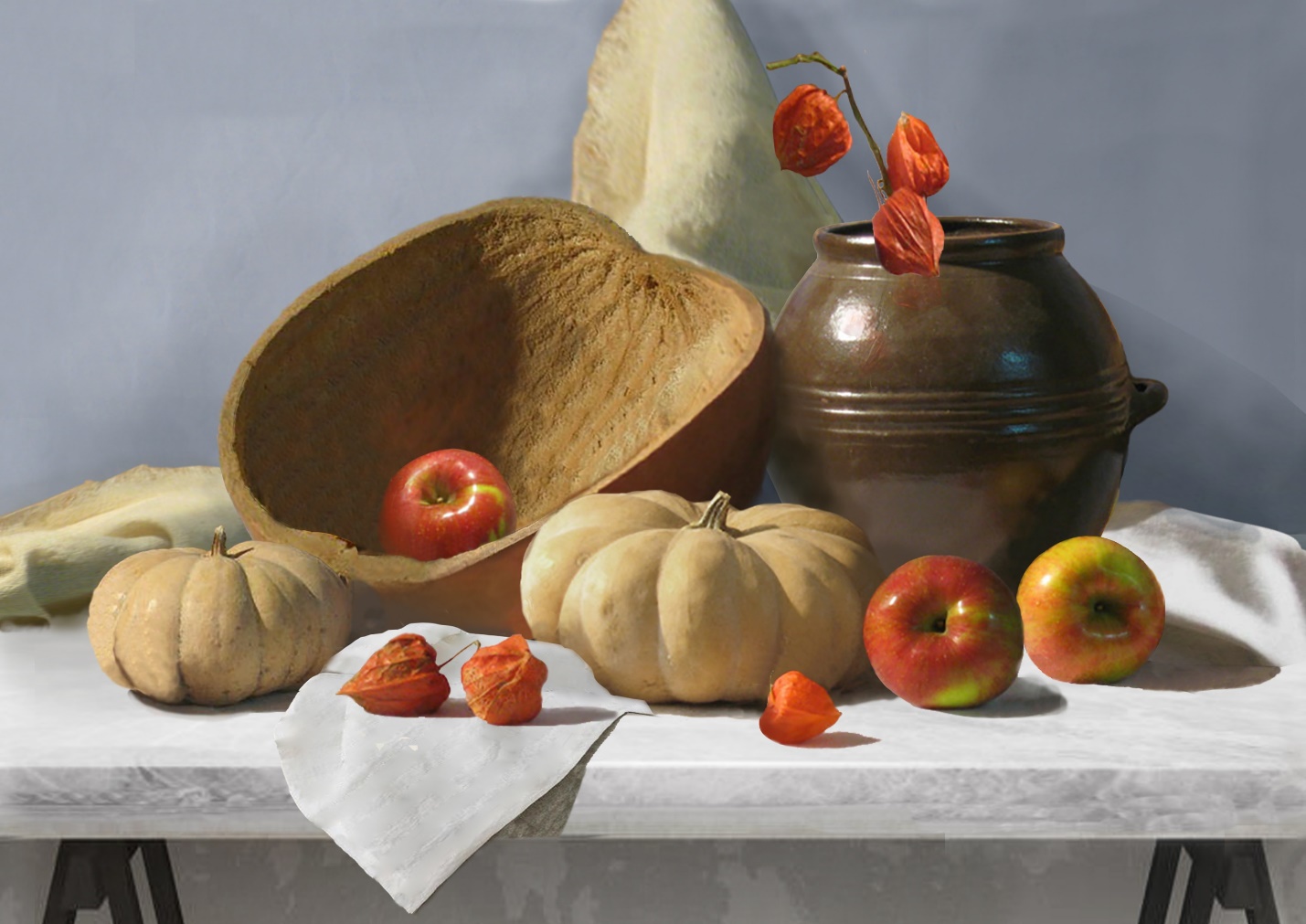 Изображение 3. Итоговое изображение натюрмортаДатаСодержание выполняемых работОтметка руководителя практики (подпись)18. 03. 2020Установочная конференция. Встреча с руководителем практики, инструктаж по технике безопасности.19. 03. 2020Предпроектный анализ и поиск аналоговых работ. Выбор натюрморта.20.03.2020Предпроектный анализ, встреча с руководителем практики.21. 03. 2020Определение композиции для выполнения работы. Разбор эскизного проекта.22. 03. 2020Выходной день23. 93. 2020Разложение натюрморта на отдельные предметы, размещение их в один ряд.24. 03. 2020Компоновка нового натюрморта из вырезанных предметов.25. 03. 2020Проработка отдельных предметов, объединение натюрморта в единое изображение.26. 03. 2020Окончательная доработка нового натюрморта.27. 03. 2020Отправка практической части работы на проверку руководителю практики.28. 03. 2020. Подробное описание хода работы.29. 03. 2020Выходной день30. 03. 2020Составление отчета о прохождении практики.31.03.2020Отправка результата работы на контроль руководителю практики.